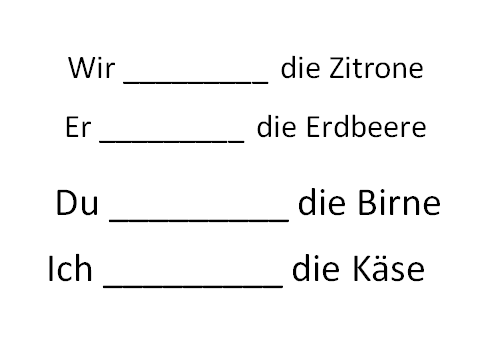 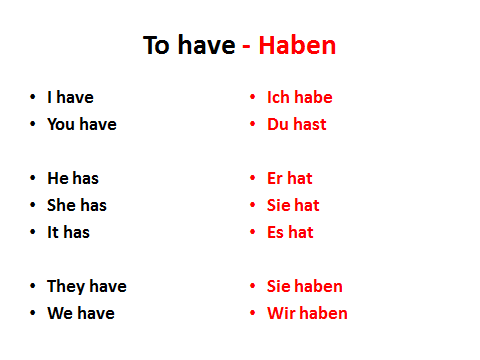 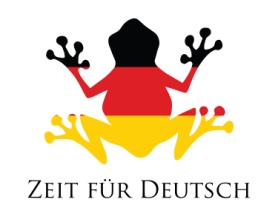 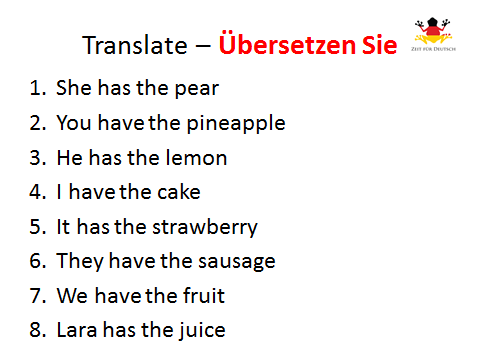 the shirtdas Hemdthe scarfder Schalthe dressdas Kleidthe skirtder Rockthe coatder Mantelthe bootdie Stiefelthe blousedie Blusethe beltder Gürtelthe jerseydas Trikotthe trousersdie Hosethe peardie Birnethe pineappledie Ananasthe lemondie Zitronethe cakeder Kuchenthe strawberrydie Erdbeerethe sausagedie Wurstthe fruitdas Obstthe juiceder Saftthe breaddas Brotthe cheeseder Käse